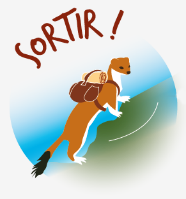 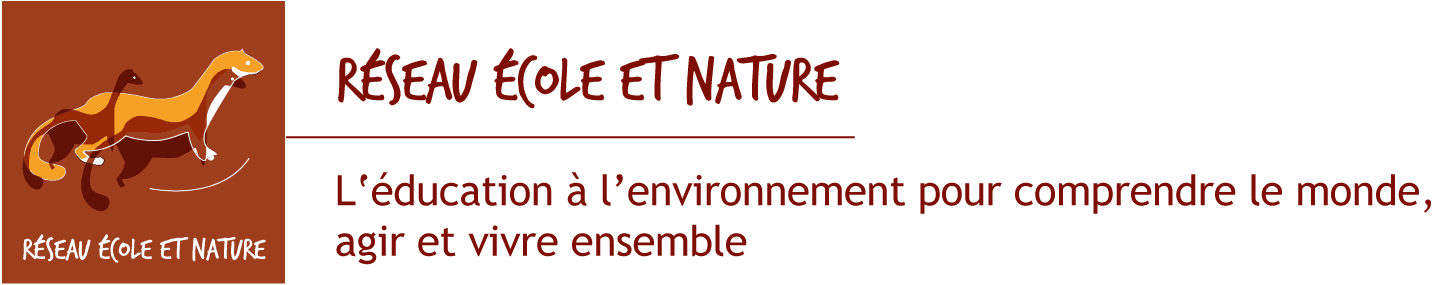 PROGRAMME RENCONTRES SORTIR 2017LUNMARMERJEUVEN9h00- Accueil des participantsAteliers d’immersion (suite)Fin de matinée : Arrivée au centre d’accueilInstallations dans les chambres ou sous tentes9h00 – ateliers de productionPause gérée par chaque groupe12h – Marche RéflexiveL’éducation à la transition8h30 – atelier de production10h30 – expériences du dehorsAteliers pratiques dehors 8h30 – rangement des chambres9h – bilan par atelier10h – bilan plénièreRetransmission des ateliersMidiPique-nique (à la charge des participants)12h30 -  DEJEUNERPrésentation des 3 jours12h30- DEJEUNER12h30 – DEJEUNER – Radio 48fm-12h30 - DEJEUNERDépart des ateliers d’immersion14h - Préparation des retransmissions d’immersionen groupes d’immersion15h - Retransmissions en plénière.Echanges16h15 - Pause16h30 – temps de présentation des dynamiques Sortir « ailleurs »14h – ateliers de productionPause géré par chaque groupe17h – temps échange Temps de réflexion sur différentes thématiques19h – Pause / temps administratifs14h – conférence (Sabine Rabourdin)16h –pause16h15 – atelier évaluation des licence pro de Florac17h45 – ateliers de production13h30 – Départ+ Réunion bilan groupe orga + COPIL14h30 – réunion COPILDînerDîner par groupe d’itinérance18h30 Mot d’accueil + discoursAuberge espagnole20h00 Apéro brèves + DINER19h30 Apéro brèvesDINER20h30 – 22h22h - 23hSelon les groupes d’itinéranceJeu autour de la dynamiqueRéunion groupe d’organisationSoirée libre (des temps seront proposés comme un film, une animation, échange)Réunion groupe d’organisationThéâtre-forum             +Soirée festive